Curriculum Vitae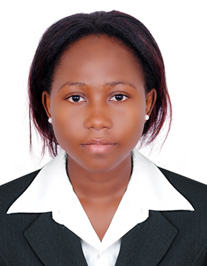 Marina Marina.335099@2freemail.com 	CAREER PROFILEA motivated and a detailed conscious affiliate who holds a Bachelor degree in Accounting and Financial Management from the University of Sunderland (UK). A quick learner, who displays considerable strength across a wide range of personal skills, takes challenges as they come under the role played and also performs under pressure.EDUCATIONAL QUALIFICATIONS2013 – 2014                  BA (Hons) Accounting and Financial Management                                      University of Sunderland (UK)   2011 – 2013                  HND International Business Management                                      St Patrick’s College (UK)WORK EXPERIENCEENGLISH LANGUAGE TUTOR                                   2015-2016                                           NECTA ACADEMY                                                Douala, CameroonTeaching English to adult studentsContributing to the development of students listening and speaking skillsPreparing semi-monthly exams to evaluate student understandingMarking exam papers Organize corrections for all exams made for improvementMICROSOSOFT OFFICE TRAINER                                  2015-2016                                           NECTA ACADEMY                                                Douala, CameroonTeaching the basic of Microsoft package (word, excel, power point) to beginnersInvolving students in many exercises to develop Preparing weekly exams to evaluate level of understandingCUSTOMER ASSISTANT 2013-2015
   COMPASS GROUP                                                          London, United Kingdom Welcoming and assisting customersProactively targeting new client opportunitiesUpselling to generate more revenueChecking and replenishing stock KEY SKILLS DEVELOPED Fluent in English and French (both writing and speaking)Top notch communication skills and professional work ethic.Organization and Coordination Confidence and DynamismVery honest and reliableCOMPUTER SKILLSGood knowledge of Microsoft package HOBBIESBaking, Music, Learning new cultures and Sports (athletics, karate).REFERENCES Available on request.